Name des TieresBild des Tieres einfügen!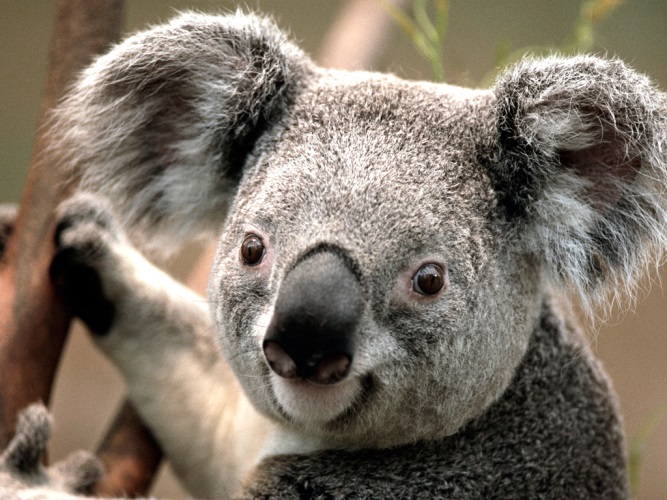 Beschreibung des TieresWo lebt es? Welche besonderen Merkmale hat das Tier?NahrungWas frisst das Tier?Verwandte TiereZu welcher Tiergattung gehört das Tier?